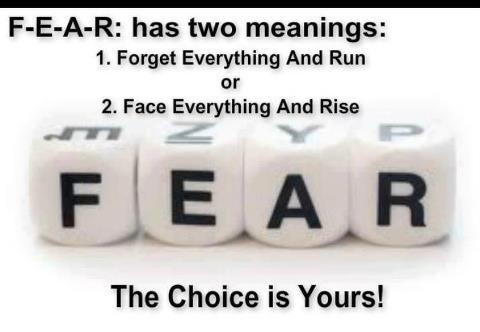 Healing Edge InnertainmentJoni Lund 1295 1st ST SCarrington, ND  58421-1905jonisstallionservice@yahoo.comPhone:  (701) 652-1986 office(701) 351-9305 cell to cell onlyJonilund.com{Just learning how to build and use these applications.}{Please print, fill out & return by mail.  Thank you.     }Healing Edge Innertainment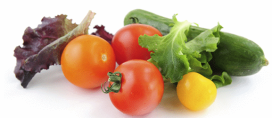 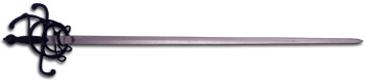 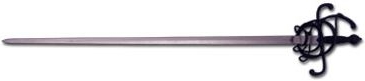 Performance Booking InquiryThanks for considering Joni Lund, Entrepreneur for your event!
If you're looking for Tailored entertainment that's unique, one to one and educational, THIS is it! Audiences repeatedly claim this is one show they were glad they didn’t miss! To check availability, reserve, hold, or book your date, please complete the form below with as much pertinent information as possible so we can understand your needs and tailor the show to best fit your event. The more information you can provide, the better we can fine-tune the show to fit YOUR needs and make YOUR EVENT A HUGE SUCCESS! Availability is on a first-come, first-served basis. Many dates book up quickly, especially weekends, peak seasons, and holidays. If you KNOW you really want a particular date, make sure to RESERVE or BOOK that date before someone else does. Just putting a HOLD on a date will NOT guarantee you that date. Dates can only be held 7-10 business days without deposit or written commitment before being released. Dates booked 9 months in advance may qualify for an early reservation discount. Please complete all pertinent fields below with brief answers (* fields are required). Please keep your responses relatively short. NOTE: Make sure to include correct contact info so we can get back with you! If you don't include CORRECT E-MAIL and PHONE, WE WON'T BE ABLE TO REACH YOU! Once we receive your completed inquiry, your information will be entered into our database and checked with our calendar. We will then set up an appointment to contact you as soon as we can give you our full attention to discuss details of your event. Healing Edge InnertainmentPerformance Booking InquiryThanks for considering Joni Lund, Entrepreneur for your event!
If you're looking for Tailored entertainment that's unique, one to one and educational, THIS is it! Audiences repeatedly claim this is one show they were glad they didn’t miss! To check availability, reserve, hold, or book your date, please complete the form below with as much pertinent information as possible so we can understand your needs and tailor the show to best fit your event. The more information you can provide, the better we can fine-tune the show to fit YOUR needs and make YOUR EVENT A HUGE SUCCESS! Availability is on a first-come, first-served basis. Many dates book up quickly, especially weekends, peak seasons, and holidays. If you KNOW you really want a particular date, make sure to RESERVE or BOOK that date before someone else does. Just putting a HOLD on a date will NOT guarantee you that date. Dates can only be held 7-10 business days without deposit or written commitment before being released. Dates booked 9 months in advance may qualify for an early reservation discount. Please complete all pertinent fields below with brief answers (* fields are required). Please keep your responses relatively short. NOTE: Make sure to include correct contact info so we can get back with you! If you don't include CORRECT E-MAIL and PHONE, WE WON'T BE ABLE TO REACH YOU! Once we receive your completed inquiry, your information will be entered into our database and checked with our calendar. We will then set up an appointment to contact you as soon as we can give you our full attention to discuss details of your event. Healing Edge InnertainmentPerformance Booking InquiryThanks for considering Joni Lund, Entrepreneur for your event!
If you're looking for Tailored entertainment that's unique, one to one and educational, THIS is it! Audiences repeatedly claim this is one show they were glad they didn’t miss! To check availability, reserve, hold, or book your date, please complete the form below with as much pertinent information as possible so we can understand your needs and tailor the show to best fit your event. The more information you can provide, the better we can fine-tune the show to fit YOUR needs and make YOUR EVENT A HUGE SUCCESS! Availability is on a first-come, first-served basis. Many dates book up quickly, especially weekends, peak seasons, and holidays. If you KNOW you really want a particular date, make sure to RESERVE or BOOK that date before someone else does. Just putting a HOLD on a date will NOT guarantee you that date. Dates can only be held 7-10 business days without deposit or written commitment before being released. Dates booked 9 months in advance may qualify for an early reservation discount. Please complete all pertinent fields below with brief answers (* fields are required). Please keep your responses relatively short. NOTE: Make sure to include correct contact info so we can get back with you! If you don't include CORRECT E-MAIL and PHONE, WE WON'T BE ABLE TO REACH YOU! Once we receive your completed inquiry, your information will be entered into our database and checked with our calendar. We will then set up an appointment to contact you as soon as we can give you our full attention to discuss details of your event. Healing Edge InnertainmentPerformance Booking InquiryThanks for considering Joni Lund, Entrepreneur for your event!
If you're looking for Tailored entertainment that's unique, one to one and educational, THIS is it! Audiences repeatedly claim this is one show they were glad they didn’t miss! To check availability, reserve, hold, or book your date, please complete the form below with as much pertinent information as possible so we can understand your needs and tailor the show to best fit your event. The more information you can provide, the better we can fine-tune the show to fit YOUR needs and make YOUR EVENT A HUGE SUCCESS! Availability is on a first-come, first-served basis. Many dates book up quickly, especially weekends, peak seasons, and holidays. If you KNOW you really want a particular date, make sure to RESERVE or BOOK that date before someone else does. Just putting a HOLD on a date will NOT guarantee you that date. Dates can only be held 7-10 business days without deposit or written commitment before being released. Dates booked 9 months in advance may qualify for an early reservation discount. Please complete all pertinent fields below with brief answers (* fields are required). Please keep your responses relatively short. NOTE: Make sure to include correct contact info so we can get back with you! If you don't include CORRECT E-MAIL and PHONE, WE WON'T BE ABLE TO REACH YOU! Once we receive your completed inquiry, your information will be entered into our database and checked with our calendar. We will then set up an appointment to contact you as soon as we can give you our full attention to discuss details of your event. CONTACT INFOCONTACT INFOCONTACT INFO*Your First Name:*Last NameCompany Name:Your Title:Address:City, State:Zip Code:Country:*Telephone:*Mobile/cell:*E-mail:Twitter: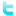 *Type of company/organization:*Type of company/organization:*Type of company/organization:How did you hear of Joni Lund of Joni Lund – Trading Post, Northern Plains Health Institute, Paradise Ranch?
(Search engine? Website? Booking Agency? Friend? Referral? Word of mouth? Who? Be specific)How did you hear of Joni Lund of Joni Lund – Trading Post, Northern Plains Health Institute, Paradise Ranch?
(Search engine? Website? Booking Agency? Friend? Referral? Word of mouth? Who? Be specific)How did you hear of Joni Lund of Joni Lund – Trading Post, Northern Plains Health Institute, Paradise Ranch?
(Search engine? Website? Booking Agency? Friend? Referral? Word of mouth? Who? Be specific)How did you hear of Joni Lund of Joni Lund – Trading Post, Northern Plains Health Institute, Paradise Ranch?
(Search engine? Website? Booking Agency? Friend? Referral? Word of mouth? Who? Be specific)EVENT INFOEVENT INFOEVENT INFOEvent Name:Website:Event Address:Location:Event City:State:Event Country:Expected Attendees:Location:Indoor Outdoor If outdoors, will there be a covered stage? If outdoors, will there be a covered stage? Will a sound system be available? Will a sound system be available? Will a sound system be available? Will a CD player be available? EVENT DATEEVENT DATEEVENT DATE* Date: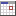 Event Time: Some dates book up quickly. How serious are you?Some dates book up quickly. How serious are you?Some dates book up quickly. How serious are you?If your date's already booked, are you willing to reschedule?If your date's already booked, are you willing to reschedule?If your date's already booked, are you willing to reschedule?If so, please list your second choice alternate date:If so, please list your second choice alternate date:If so, please list your second choice alternate date:TYPE OF EVENT
Please explain nature or purpose of event:TYPE OF EVENT
Please explain nature or purpose of event:TYPE OF EVENT
Please explain nature or purpose of event:*Type of visibility:*Type of visibility:*Type of visibility:Type of event: (Please check all that apply below)Type of event: (Please check all that apply below)Type of event: (Please check all that apply below)*For Upward Unlimited Awards Night:*For Upward Unlimited Awards Night:*For Upward Unlimited Awards Night:Upward children attending: Upward children attending: Upward children attending: Total audience with families: Event Theme / Description:
Corporate, formal banquet, science, medical, youth, circus, mardi gras, luau, pirate, arabian, etcEvent Theme / Description:
Corporate, formal banquet, science, medical, youth, circus, mardi gras, luau, pirate, arabian, etcEvent Theme / Description:
Corporate, formal banquet, science, medical, youth, circus, mardi gras, luau, pirate, arabian, etcEvent Theme / Description:
Corporate, formal banquet, science, medical, youth, circus, mardi gras, luau, pirate, arabian, etcAudience Description:
Audience size, age range, demographics: corporate, family, youth, children, church denominationAudience Description:
Audience size, age range, demographics: corporate, family, youth, children, church denominationAudience Description:
Audience size, age range, demographics: corporate, family, youth, children, church denominationAudience Description:
Audience size, age range, demographics: corporate, family, youth, children, church denominationPrevious Entertainment:
What other entertainers or speakers have you used for this event or events like this in the past?Previous Entertainment:
What other entertainers or speakers have you used for this event or events like this in the past?Previous Entertainment:
What other entertainers or speakers have you used for this event or events like this in the past?Previous Entertainment:
What other entertainers or speakers have you used for this event or events like this in the past?Performance Setting:
Describe show setting, location, room: indoor/outdoor, stage size, preceding act, following act, moodPerformance Setting:
Describe show setting, location, room: indoor/outdoor, stage size, preceding act, following act, moodPerformance Setting:
Describe show setting, location, room: indoor/outdoor, stage size, preceding act, following act, moodPerformance Setting:
Describe show setting, location, room: indoor/outdoor, stage size, preceding act, following act, moodPerformance Description:
Show desired: Health? Comedy? Entertainment? Educational? Motivational? Inspirational? Keyword theme?Performance Description:
Show desired: Health? Comedy? Entertainment? Educational? Motivational? Inspirational? Keyword theme?Performance Description:
Show desired: Health? Comedy? Entertainment? Educational? Motivational? Inspirational? Keyword theme?Performance Description:
Show desired: Health? Comedy? Entertainment? Educational? Motivational? Inspirational? Keyword theme?Show Duration:Show Duration:Show Duration:* How long would you like the show to last? (*25-45 mins is optimal for max entertainment and impact)
How long would you like the show to last? (*25-45 mins is optimal for max entertainment and impact)
How long would you like the show to last? (*25-45 mins is optimal for max entertainment and impact)
How long would you like the show to last? (*25-45 mins is optimal for max entertainment and impact)
SPEAKER CRITERIA * IMPORTANT SPEAKER CRITERIA * IMPORTANT SPEAKER CRITERIA * IMPORTANT The biggest problem I have with most speakers isThe biggest problem I have with most speakers isThe biggest problem I have with most speakers isThe best speakers / entertainers are those whoThe best speakers / entertainers are those whoThe best speakers / entertainers are those whoI wish we had a speaker / entertainer whoI wish we had a speaker / entertainer whoI wish we had a speaker / entertainer whoMOTIVATION * VERY IMPORTANT
What are your NEEDS? Your GOALS? Your OBJECTIVES?

What's MOST IMPORTANT for YOU, YOUR event, YOUR audience?
What do YOU want to ACCOMPLISH with this show? What GOALS do you want to reach? WHY?
What would make this a HOME RUN for you and your audience?
What exactly do you want your audience to SEE, FEEL, and EXPERIENCE during the show? MOTIVATION * VERY IMPORTANT
What are your NEEDS? Your GOALS? Your OBJECTIVES?

What's MOST IMPORTANT for YOU, YOUR event, YOUR audience?
What do YOU want to ACCOMPLISH with this show? What GOALS do you want to reach? WHY?
What would make this a HOME RUN for you and your audience?
What exactly do you want your audience to SEE, FEEL, and EXPERIENCE during the show? MOTIVATION * VERY IMPORTANT
What are your NEEDS? Your GOALS? Your OBJECTIVES?

What's MOST IMPORTANT for YOU, YOUR event, YOUR audience?
What do YOU want to ACCOMPLISH with this show? What GOALS do you want to reach? WHY?
What would make this a HOME RUN for you and your audience?
What exactly do you want your audience to SEE, FEEL, and EXPERIENCE during the show? MOTIVATION * VERY IMPORTANT
What are your NEEDS? Your GOALS? Your OBJECTIVES?

What's MOST IMPORTANT for YOU, YOUR event, YOUR audience?
What do YOU want to ACCOMPLISH with this show? What GOALS do you want to reach? WHY?
What would make this a HOME RUN for you and your audience?
What exactly do you want your audience to SEE, FEEL, and EXPERIENCE during the show? OBJECTIVES * VERY IMPORTANT
What are you looking for, what are your main reasons WHY you want to bring in Joni?
Unique educational entertainment? Celebrity role model? Draw a crowd? Attract media? Promote a message?

What are your main OBJECTIVES, your top PRIORITIES? How IMPORTANT are the following?
(Please rate your motivations and priorities, as many as apply: 1 LOW to 5 HIGH, 0=Not Applicable) OBJECTIVES * VERY IMPORTANT
What are you looking for, what are your main reasons WHY you want to bring in Joni?
Unique educational entertainment? Celebrity role model? Draw a crowd? Attract media? Promote a message?

What are your main OBJECTIVES, your top PRIORITIES? How IMPORTANT are the following?
(Please rate your motivations and priorities, as many as apply: 1 LOW to 5 HIGH, 0=Not Applicable) OBJECTIVES * VERY IMPORTANT
What are you looking for, what are your main reasons WHY you want to bring in Joni?
Unique educational entertainment? Celebrity role model? Draw a crowd? Attract media? Promote a message?

What are your main OBJECTIVES, your top PRIORITIES? How IMPORTANT are the following?
(Please rate your motivations and priorities, as many as apply: 1 LOW to 5 HIGH, 0=Not Applicable) OBJECTIVES * VERY IMPORTANT
What are you looking for, what are your main reasons WHY you want to bring in Joni?
Unique educational entertainment? Celebrity role model? Draw a crowd? Attract media? Promote a message?

What are your main OBJECTIVES, your top PRIORITIES? How IMPORTANT are the following?
(Please rate your motivations and priorities, as many as apply: 1 LOW to 5 HIGH, 0=Not Applicable) Why do you want Joni Lund?
Why are you most interested in booking this particular speaker/entertainer for your event?Why do you want Joni Lund?
Why are you most interested in booking this particular speaker/entertainer for your event?Why do you want Joni Lund?
Why are you most interested in booking this particular speaker/entertainer for your event?Why do you want Joni Lund?
Why are you most interested in booking this particular speaker/entertainer for your event?MARKETING and PROMOTING YOUR EVENTMARKETING and PROMOTING YOUR EVENTMARKETING and PROMOTING YOUR EVENTMARKETING and PROMOTING YOUR EVENTWill this event be promoted to the media?Will this event be promoted to the media?Will this event be promoted to the media?Will this event be promoted to the media?If yes, will this event be promoted to... If yes, will this event be promoted to... If yes, will this event be promoted to... (check all that apply below)(check all that apply below)Would you like Joni Lund promotional materials/posters to promote your event?Would you like Joni Lund promotional materials/posters to promote your event?Would you like Joni Lund promotional materials/posters to promote your event?Would you like Joni Lund promotional materials/posters to promote your event?Would you like Joni to do radio/TV/news interviews to promote your event?Would you like Joni to do radio/TV/news interviews to promote your event?Would you like Joni to do radio/TV/news interviews to promote your event?Would you like Joni to do radio/TV/news interviews to promote your event?Would you be willing to provide referral or endorsement quotes after the show for marketing use?Would you be willing to provide referral or endorsement quotes after the show for marketing use?Would you be willing to provide referral or endorsement quotes after the show for marketing use?Would you be willing to provide referral or endorsement quotes after the show for marketing use?Are you willing to videotape the show and allow us to use on our website?Are you willing to videotape the show and allow us to use on our website?Are you willing to videotape the show and allow us to use on our website?Are you willing to videotape the show and allow us to use on our website?TRAVELTRAVELTRAVELWhat's your nearest major airport?
Inexpensive flights can often be arranged, as it can often cost LESS to fly across the country than to drive within a state. (Many events use frequent flyer miles to cover flights)What's your nearest major airport?
Inexpensive flights can often be arranged, as it can often cost LESS to fly across the country than to drive within a state. (Many events use frequent flyer miles to cover flights)What's your nearest major airport?
Inexpensive flights can often be arranged, as it can often cost LESS to fly across the country than to drive within a state. (Many events use frequent flyer miles to cover flights)What's your nearest major airport?
Inexpensive flights can often be arranged, as it can often cost LESS to fly across the country than to drive within a state. (Many events use frequent flyer miles to cover flights)What's your nearest major airport?
Inexpensive flights can often be arranged, as it can often cost LESS to fly across the country than to drive within a state. (Many events use frequent flyer miles to cover flights)Nearest major airport (airport code) and distanceNearest major airport (airport code) and distanceNearest major airport (airport code) and distanceBOOKINGBOOKINGBOOKING* IMPORTANT PLEASE READ CAREFULLY: * IMPORTANT PLEASE READ CAREFULLY: * IMPORTANT PLEASE READ CAREFULLY: When looking for high-quality entertainment for corporate, academic, family/youth events, you want: High-quality ENTERTAINMENT that's clean, professional and experienced in front of corporate and family audiences. You're not just paying for the show, but for peace of mind. After all, if the performer offends someone in your audience, it makes YOU look bad! Clean wholesome entertainment for corporate and family audiences typically costs more than club performers. That's because good wholesome entertainment is harder to find than the average nightclub performer. You're also looking for a compelling PERFORMER with a unique act that will grab your audience's attention and keep them on the edge of their seats with a unique and compelling show they will never forget. Performers who risk physical DANGER and DEATH to perform physical feats and specialized dangerous stunts cost considerably more than other run-of-the-mill entertainers due to the risks, dangers, and special skills involved. With less than a few dozen sword swallowers left in the world, unique high-quality acts are rare and hard to find.(Not a part of act yet.)Beyond just good clean, wholesome, unique family ENTERTAINMENT, you're probably looking for a compelling articulate SPEAKER who can also convey a serious MESSAGE with IMPACT - a speaker who can create a profound experience that will get your audience out of their seats, right? You've got a tough job! Your job is to hire: A good clean, wholesome ENTERTAINER with wide appeal, great credentials and world-class notoriety who won't offend your audience A unique PERFORMER who will capture your audience's attention with incredible feats, and keep them on the edge of their seats with an edgy, compelling show they'll never forget, and an articulate professional SPEAKER with a compelling MESSAGE that will IMPACT your audience in profound ways. That's a tall order! There are thousands of club performers around the world, but very few who can put on a unique, family-oriented show that's clean and wholesome for families, yet edgy and compelling enough to captivate adults, keep the audience's attention, and convey a profound message with impact. There are less than a few dozen professional sword swallowers left in the world today, but there's ONLY ONE who performs clean, world-class Entertainment that will impact your audience with an entertaining SHOW and profound educational MESSAGE they'll NEVER FORGET! Entertaining MINDS for the MOMENT
Impacting LIVES for a LIFETIME!

If you want top-notch quality and the TOP in the field, the BEST always comes with a price. But the VALUE -- the RESULTS, the long-term IMPACT -- and the RETURN on your INVESTMENT is well worth the cost! 
BUDGET RANGE
Sword swallowing is a rare and EXTREMELY DANGEROUS performance art. Most sword swallowers will not risk their lives for less than $2500, so typical industry fees can often range from $2495-$4985/show, based on demand, plus travel/accommodations. (Not available at this time.)     Motivational Speaking from Life Experiences/Give direction.     Motivational Speaking from Healing/Nutrition Theme.     Motivational Speaking from Healing/Evangelistic Touch.Is available:  starting approximately $300. Plus meals, lodging, travel, supportive expenses.However, Joni realizes that many businesses or churches are forced to work within limited budgets due to the current economy. We are willing to work with you on creative solutions and do whatever we can to work within your budget constraints to create a win/win situation. LET US KNOW YOUR BUDGET RANGE so we can try to accommodate you!
We may be able to work out special arrangements or creative solutions for special events, multiple shows, package deals, combined bookings, low-season dates, travel savings, host housing, barter, etc. 
Don't just assume we can't work with you! Let's discuss it and see what we can do together! If we're unable to help you, we may be able to recommend other quality performers who may be a better fit within your budget.When looking for high-quality entertainment for corporate, academic, family/youth events, you want: High-quality ENTERTAINMENT that's clean, professional and experienced in front of corporate and family audiences. You're not just paying for the show, but for peace of mind. After all, if the performer offends someone in your audience, it makes YOU look bad! Clean wholesome entertainment for corporate and family audiences typically costs more than club performers. That's because good wholesome entertainment is harder to find than the average nightclub performer. You're also looking for a compelling PERFORMER with a unique act that will grab your audience's attention and keep them on the edge of their seats with a unique and compelling show they will never forget. Performers who risk physical DANGER and DEATH to perform physical feats and specialized dangerous stunts cost considerably more than other run-of-the-mill entertainers due to the risks, dangers, and special skills involved. With less than a few dozen sword swallowers left in the world, unique high-quality acts are rare and hard to find.(Not a part of act yet.)Beyond just good clean, wholesome, unique family ENTERTAINMENT, you're probably looking for a compelling articulate SPEAKER who can also convey a serious MESSAGE with IMPACT - a speaker who can create a profound experience that will get your audience out of their seats, right? You've got a tough job! Your job is to hire: A good clean, wholesome ENTERTAINER with wide appeal, great credentials and world-class notoriety who won't offend your audience A unique PERFORMER who will capture your audience's attention with incredible feats, and keep them on the edge of their seats with an edgy, compelling show they'll never forget, and an articulate professional SPEAKER with a compelling MESSAGE that will IMPACT your audience in profound ways. That's a tall order! There are thousands of club performers around the world, but very few who can put on a unique, family-oriented show that's clean and wholesome for families, yet edgy and compelling enough to captivate adults, keep the audience's attention, and convey a profound message with impact. There are less than a few dozen professional sword swallowers left in the world today, but there's ONLY ONE who performs clean, world-class Entertainment that will impact your audience with an entertaining SHOW and profound educational MESSAGE they'll NEVER FORGET! Entertaining MINDS for the MOMENT
Impacting LIVES for a LIFETIME!

If you want top-notch quality and the TOP in the field, the BEST always comes with a price. But the VALUE -- the RESULTS, the long-term IMPACT -- and the RETURN on your INVESTMENT is well worth the cost! 
BUDGET RANGE
Sword swallowing is a rare and EXTREMELY DANGEROUS performance art. Most sword swallowers will not risk their lives for less than $2500, so typical industry fees can often range from $2495-$4985/show, based on demand, plus travel/accommodations. (Not available at this time.)     Motivational Speaking from Life Experiences/Give direction.     Motivational Speaking from Healing/Nutrition Theme.     Motivational Speaking from Healing/Evangelistic Touch.Is available:  starting approximately $300. Plus meals, lodging, travel, supportive expenses.However, Joni realizes that many businesses or churches are forced to work within limited budgets due to the current economy. We are willing to work with you on creative solutions and do whatever we can to work within your budget constraints to create a win/win situation. LET US KNOW YOUR BUDGET RANGE so we can try to accommodate you!
We may be able to work out special arrangements or creative solutions for special events, multiple shows, package deals, combined bookings, low-season dates, travel savings, host housing, barter, etc. 
Don't just assume we can't work with you! Let's discuss it and see what we can do together! If we're unable to help you, we may be able to recommend other quality performers who may be a better fit within your budget.When looking for high-quality entertainment for corporate, academic, family/youth events, you want: High-quality ENTERTAINMENT that's clean, professional and experienced in front of corporate and family audiences. You're not just paying for the show, but for peace of mind. After all, if the performer offends someone in your audience, it makes YOU look bad! Clean wholesome entertainment for corporate and family audiences typically costs more than club performers. That's because good wholesome entertainment is harder to find than the average nightclub performer. You're also looking for a compelling PERFORMER with a unique act that will grab your audience's attention and keep them on the edge of their seats with a unique and compelling show they will never forget. Performers who risk physical DANGER and DEATH to perform physical feats and specialized dangerous stunts cost considerably more than other run-of-the-mill entertainers due to the risks, dangers, and special skills involved. With less than a few dozen sword swallowers left in the world, unique high-quality acts are rare and hard to find.(Not a part of act yet.)Beyond just good clean, wholesome, unique family ENTERTAINMENT, you're probably looking for a compelling articulate SPEAKER who can also convey a serious MESSAGE with IMPACT - a speaker who can create a profound experience that will get your audience out of their seats, right? You've got a tough job! Your job is to hire: A good clean, wholesome ENTERTAINER with wide appeal, great credentials and world-class notoriety who won't offend your audience A unique PERFORMER who will capture your audience's attention with incredible feats, and keep them on the edge of their seats with an edgy, compelling show they'll never forget, and an articulate professional SPEAKER with a compelling MESSAGE that will IMPACT your audience in profound ways. That's a tall order! There are thousands of club performers around the world, but very few who can put on a unique, family-oriented show that's clean and wholesome for families, yet edgy and compelling enough to captivate adults, keep the audience's attention, and convey a profound message with impact. There are less than a few dozen professional sword swallowers left in the world today, but there's ONLY ONE who performs clean, world-class Entertainment that will impact your audience with an entertaining SHOW and profound educational MESSAGE they'll NEVER FORGET! Entertaining MINDS for the MOMENT
Impacting LIVES for a LIFETIME!

If you want top-notch quality and the TOP in the field, the BEST always comes with a price. But the VALUE -- the RESULTS, the long-term IMPACT -- and the RETURN on your INVESTMENT is well worth the cost! 
BUDGET RANGE
Sword swallowing is a rare and EXTREMELY DANGEROUS performance art. Most sword swallowers will not risk their lives for less than $2500, so typical industry fees can often range from $2495-$4985/show, based on demand, plus travel/accommodations. (Not available at this time.)     Motivational Speaking from Life Experiences/Give direction.     Motivational Speaking from Healing/Nutrition Theme.     Motivational Speaking from Healing/Evangelistic Touch.Is available:  starting approximately $300. Plus meals, lodging, travel, supportive expenses.However, Joni realizes that many businesses or churches are forced to work within limited budgets due to the current economy. We are willing to work with you on creative solutions and do whatever we can to work within your budget constraints to create a win/win situation. LET US KNOW YOUR BUDGET RANGE so we can try to accommodate you!
We may be able to work out special arrangements or creative solutions for special events, multiple shows, package deals, combined bookings, low-season dates, travel savings, host housing, barter, etc. 
Don't just assume we can't work with you! Let's discuss it and see what we can do together! If we're unable to help you, we may be able to recommend other quality performers who may be a better fit within your budget.When looking for high-quality entertainment for corporate, academic, family/youth events, you want: High-quality ENTERTAINMENT that's clean, professional and experienced in front of corporate and family audiences. You're not just paying for the show, but for peace of mind. After all, if the performer offends someone in your audience, it makes YOU look bad! Clean wholesome entertainment for corporate and family audiences typically costs more than club performers. That's because good wholesome entertainment is harder to find than the average nightclub performer. You're also looking for a compelling PERFORMER with a unique act that will grab your audience's attention and keep them on the edge of their seats with a unique and compelling show they will never forget. Performers who risk physical DANGER and DEATH to perform physical feats and specialized dangerous stunts cost considerably more than other run-of-the-mill entertainers due to the risks, dangers, and special skills involved. With less than a few dozen sword swallowers left in the world, unique high-quality acts are rare and hard to find.(Not a part of act yet.)Beyond just good clean, wholesome, unique family ENTERTAINMENT, you're probably looking for a compelling articulate SPEAKER who can also convey a serious MESSAGE with IMPACT - a speaker who can create a profound experience that will get your audience out of their seats, right? You've got a tough job! Your job is to hire: A good clean, wholesome ENTERTAINER with wide appeal, great credentials and world-class notoriety who won't offend your audience A unique PERFORMER who will capture your audience's attention with incredible feats, and keep them on the edge of their seats with an edgy, compelling show they'll never forget, and an articulate professional SPEAKER with a compelling MESSAGE that will IMPACT your audience in profound ways. That's a tall order! There are thousands of club performers around the world, but very few who can put on a unique, family-oriented show that's clean and wholesome for families, yet edgy and compelling enough to captivate adults, keep the audience's attention, and convey a profound message with impact. There are less than a few dozen professional sword swallowers left in the world today, but there's ONLY ONE who performs clean, world-class Entertainment that will impact your audience with an entertaining SHOW and profound educational MESSAGE they'll NEVER FORGET! Entertaining MINDS for the MOMENT
Impacting LIVES for a LIFETIME!

If you want top-notch quality and the TOP in the field, the BEST always comes with a price. But the VALUE -- the RESULTS, the long-term IMPACT -- and the RETURN on your INVESTMENT is well worth the cost! 
BUDGET RANGE
Sword swallowing is a rare and EXTREMELY DANGEROUS performance art. Most sword swallowers will not risk their lives for less than $2500, so typical industry fees can often range from $2495-$4985/show, based on demand, plus travel/accommodations. (Not available at this time.)     Motivational Speaking from Life Experiences/Give direction.     Motivational Speaking from Healing/Nutrition Theme.     Motivational Speaking from Healing/Evangelistic Touch.Is available:  starting approximately $300. Plus meals, lodging, travel, supportive expenses.However, Joni realizes that many businesses or churches are forced to work within limited budgets due to the current economy. We are willing to work with you on creative solutions and do whatever we can to work within your budget constraints to create a win/win situation. LET US KNOW YOUR BUDGET RANGE so we can try to accommodate you!
We may be able to work out special arrangements or creative solutions for special events, multiple shows, package deals, combined bookings, low-season dates, travel savings, host housing, barter, etc. 
Don't just assume we can't work with you! Let's discuss it and see what we can do together! If we're unable to help you, we may be able to recommend other quality performers who may be a better fit within your budget.* BUDGET RANGE: (REQUIRED!)
LET US KNOW YOUR BUDGET RANGE
and we'll do everything we can to work with you.* BUDGET RANGE: (REQUIRED!)
LET US KNOW YOUR BUDGET RANGE
and we'll do everything we can to work with you.* BUDGET RANGE: (REQUIRED!)
LET US KNOW YOUR BUDGET RANGE
and we'll do everything we can to work with you.* Deposit:
Joni requires a 50% advance deposit to hold the date.
Events paying the full deposit in advance may receive a discount.
And the full amount due prior to travel for performance.Deposit:
Joni requires a 50% advance deposit to hold the date.
Events paying the full deposit in advance may receive a discount.
And the full amount due prior to travel for performance.Deposit:
Joni requires a 50% advance deposit to hold the date.
Events paying the full deposit in advance may receive a discount.
And the full amount due prior to travel for performance.Deposit:
Joni requires a 50% advance deposit to hold the date.
Events paying the full deposit in advance may receive a discount.
And the full amount due prior to travel for performance.* I certify that I have the authority to make this booking inquiry and subsequent offer. Name:Address:Contact Phone:Best Time: * I certify that I have the authority to make this booking inquiry and subsequent offer. Name:Address:Contact Phone:Best Time: * I certify that I have the authority to make this booking inquiry and subsequent offer. Name:Address:Contact Phone:Best Time: * I certify that I have the authority to make this booking inquiry and subsequent offer. Name:Address:Contact Phone:Best Time: Click the button below ONCE to submit your Booking Inquiry Request.
Please be patient - it may take a few moments to submit. If you receive an error message, please shorten your answers and resubmit. We'll get back with you as quickly as possible after receiving your inquiryClick the button below ONCE to submit your Booking Inquiry Request.
Please be patient - it may take a few moments to submit. If you receive an error message, please shorten your answers and resubmit. We'll get back with you as quickly as possible after receiving your inquiryClick the button below ONCE to submit your Booking Inquiry Request.
Please be patient - it may take a few moments to submit. If you receive an error message, please shorten your answers and resubmit. We'll get back with you as quickly as possible after receiving your inquiryClick the button below ONCE to submit your Booking Inquiry Request.
Please be patient - it may take a few moments to submit. If you receive an error message, please shorten your answers and resubmit. We'll get back with you as quickly as possible after receiving your inquiry